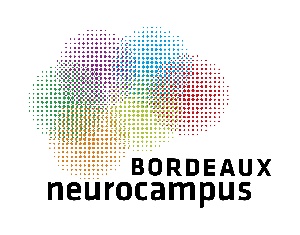 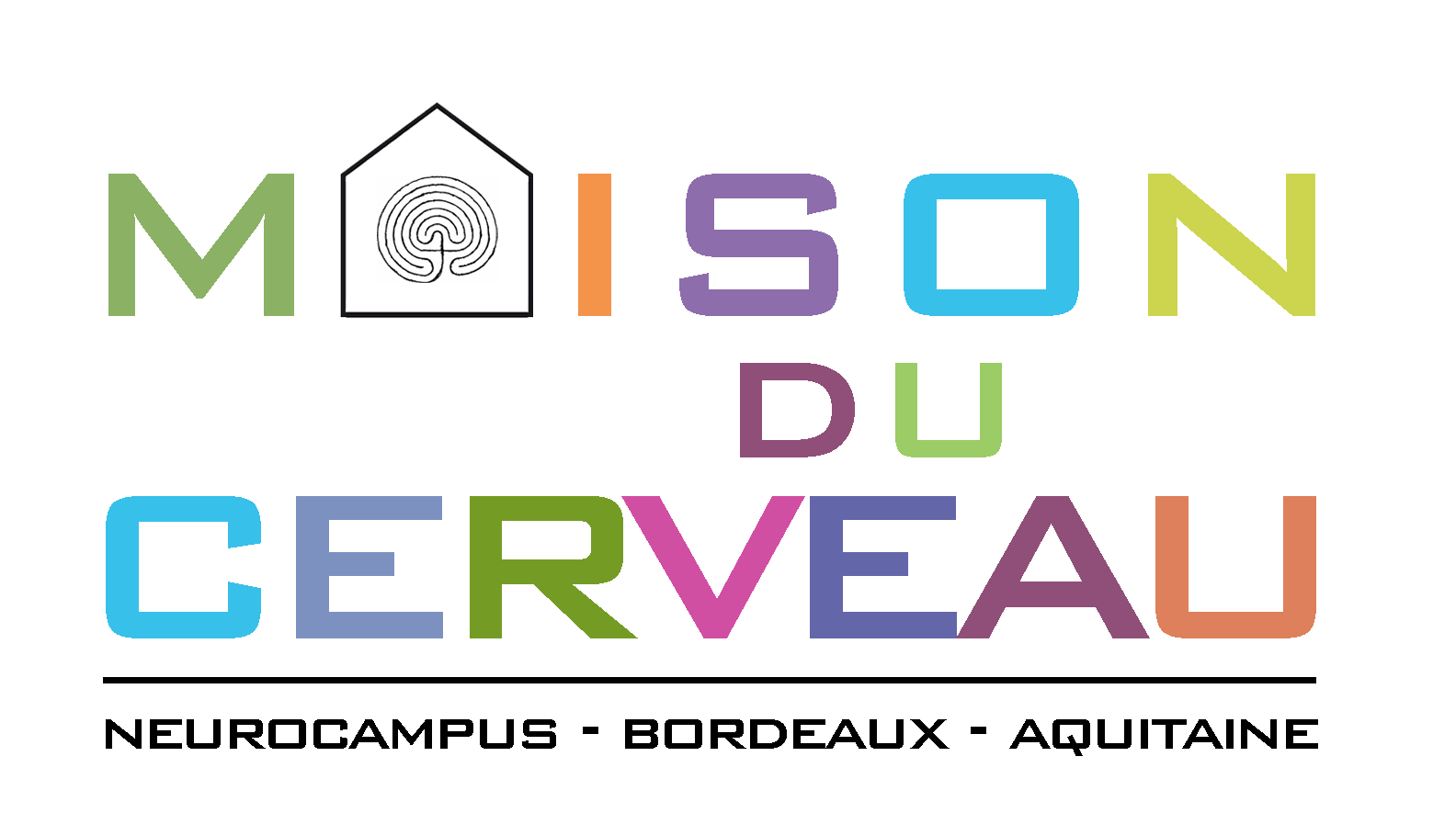 Student Name :Laboratory :Supervisor Name :Project Title :Main topic :Project description (500words maximum, including figure legend, 1figure max)References (5 max)Student CV (University cursus…), 1 page max